Geografie Week 1 LEER die volgende nuwe woorde:Jy moet hierdie woordbankwoorde ken sodat jy kaartwerk kan verstaan en kan doen.Al hierdie voorbeelde sal jy in jou SW-handboek kry vanaf bl 42 tot 51.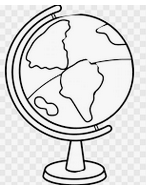 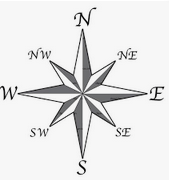 1.Week 2Ruitverwysings Ruitverwysings is letters en syfers wat gebruik words om aan te dui waar plekke op ‘n kaart of tekening is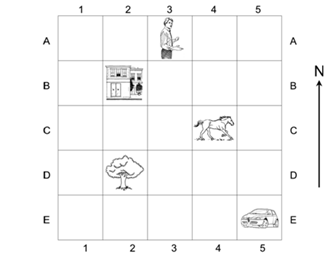  Voltooi:1.  In watter blok is die man?   __________ 2.  Waar kan jy die perd vind? __________ 3.  Wat sien jy in blok D2?        ____________________4.  In watter blok is die motor? __________5.  Waar is die gebou?            ___________6.  Teken ‘n driehoek in B57.  Teken ‘n appel in E18.  Teen ‘n sirkel in B4ONTHOU ONS SKRYF EERS DIE LETTER DAN DIE NOMMER!!    Bv C2ANTWOORDE2.Ruitverwysings Aktiwiteit 3.4 bl 45Kyk na die kaart en die sleutels van die dieretuin op bl 44 en beantwoord die vrae      (8) Watter dier is in blok B3?      ________________________________ In watter blok is die ysbere?  ________________________________ In watter blok is die leeus?    _________________________________ Maak ‘n lys van ander 5 diere wat jy sal wil sien en skryf neer in watter blok jy die 5 diere sal kry. Jy mag nie diere van Vraag 1 - 3 gebruik nie________________________________________________________________________________________________________________________________________________________________Ruitverwysings Aktwiteit 3.5 bl 451.  Vul in watter voorwerpe is in elk van die volgende blokke:                                       (8)    KYK MOOI NA JOU KAARTSLEUTEL/SLEUTEL3.AntwoordeRuitverwysings Aktiwiteit 3.4 bl 451.  Kameelperde2. Die ysbere is in blok B13. Die leeus is in C44. – Eie keuse van diere wat die kaart vertoon word Bv Tiere in C5      Ape in   A4      Olifante C1      Slange  D3     Luiperds B5AntwoordeRuitverwysings Aktwiteit 3.5 bl 451.  Vul in watter voorwerpe is in elk van die volgende blokke:                                    (8)    KYK MOOI NA JOU KAARTSLEUTEL4.Kaart‘n tekening van bo af wat plekke soos paaie, dorpe, riviere en berge wysSimbool‘n Eenvoudige prentjie of letter wat ‘n spesiale betekenisop ‘n kaart hetKaartsleutel‘n Lys op ‘n kaart wat verduidelik wat die simbole op die kaart betekenRooster‘n Patroon van reguitlyne wat mekaar oorkruis om blokke te vormRoosterverwysing/RuitverwysingGetalle en letters op’n roosterRigtingDie kant waarheen iemand of iets wys of beweegKompas‘n Instrument wat rigting aanduiLand‘n Gebied wat sy eie regering en reëls hetVasteland‘n Groot landgebied, bv AfrikaOseaan‘n Groot seegebied, bv die Indiese OseaanKus / KuslynWaar die land en see bymekaarkomProvinsieDeel van ‘n land bv GautengGrensDie lyn tussen twee lande of provinsiesAardbol‘n Ronde kaart van die wêreldEiland‘n Stuk grond wat water reg rondom het HoofstadDie middelpunt van ‘n regering of in ‘n provinsieof land bv Kaapstad1.  A32.  C43. ‘n Boom4.  E55.  B26.     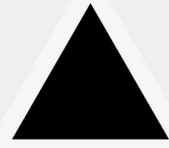 7       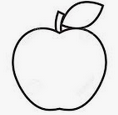 8.       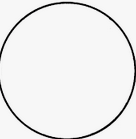 BlokVoorwerpA3B1C1A4D3C3D1A5BlokVoorwerpA3GlyplankB1Mallemeule C1Swaaie A4BandeD3KlimraamC3WaterpoelD1PaadjieA5Bankie